Grüß Gott liebe Vorstandsmitglieder.herzliche Einladung zur Bezirksvorstandssitzung am:Donnerstag, 25 April  2019 12:30 Uhr, Bürgersaal München-Westkreuz, Friedrichshafener Straße 17Haltepunkt S-Bahnhof Westkreuz S6 und S8 Folgende Tagesordnung wird vorgeschlagen:12.30 Uhr Interne Vorstandssitzung zur Vorbereitung der offenen, erweiterten,  Vorstandssitzung.14.00 Uhr  Erweiterung der Vorstandssitzung zur offenen Vorstandssitzung   zu der wir die Ortsobleute und sonstige aktive Mitglieder einladen.1.)	Kurz Begrüßung und Totenehrung.2.)	Kurz-Einführung des Vorsitzenden3.)	Bericht über die Bundesversammlung vom 30:/31.03.20194.)	Bericht über die Dringlichkeitsanträge BY-Landtag CSU-FW und AfD5.)	Bericht zu den SL-Rechtsangelegenheiten, LM Stöhr6.)	Bericht Landesvorstandssitzungen und Klausur in Bad Kissingen7.)	Berichte Slezak, Rücktritt aus der Bundesversammlung8.)	Sudetendeutscher Tag 2019 in Regensburg9.)	 Ehrungen durch die BZG – Bericht aus den Kreisgruppen.10.)	Europawahlen und unsere Aktionen, Prüfsteine.11.)   Verbandswahlen und Bewerber – Mitgliederversammlung12.)   Böhmischer Rundfunk, von Herget, Kautzner13.)   Gedenkstätte Birkenstein - Vetriebenendenkmäler14.)	Anträge aus den Kreis-und Ortsverbänden15.)	VerschiedenesMit landsmannschaftlichen GrüßenHans Slezak* Es gibt Leberkäs mit Kartoffelsalat oder Brezn und Würstel, zum Trinken fast alles.Bitte um Teilnehmeranmeldung  per Mail oder Telefon 0172/8193826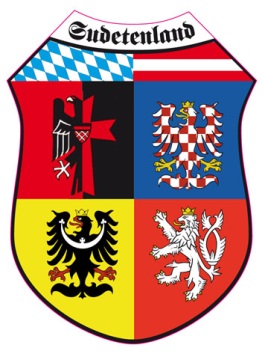 Sudetendeutsche LandsmannschaftBezirksgruppe OberbayernHochstraße 8  /  D-81669 München                     T/0172/8193826 / F. 089/89711459Johann.slezak@sudeten-bayern.deDIE SUDETENDEUTSCHEN - BAYERNS VIERTER STAMMDer erfolgreichste Stamm in Bayern und den Böhmischen Ländern.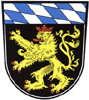 